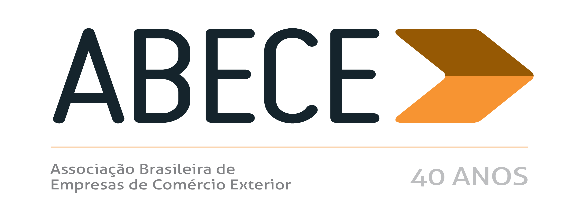 RESENHA SEMANAL ABECEPrezado Associado,Segue resumo das normas que consideramos mais relevantes para os associados veiculadas nas semanas de 06 a 10, e de 13 a 17 de março de 2017.Trata-se de informação de caráter exclusivo para associados com divulgação restrita.Para cancelar o recebimento, solicitamos enviar mensagem neste e.mail.AtenciosamenteSecretaria Executiva da ABECERESOLUÇÃO CAMEX Nº 22, DE 08 DE MARÇO DE 2017 (DOU 09/3/2017) RESOLUÇÃO CAMEX Nº 20, DE 08 DE MARÇO DE 2017 (DOU 09/3/2017)RESOLUÇÃO CAMEX Nº 21, DE 08 DE MARÇO DE 2017 (DOU 09/03/2017) E PORTARIA SECEX Nº 12, DE 09 DE MARÇO DE 2017 (DOU 16/3/2017) SOLUÇÃO DE CONSULTA Nº 149, DE 1º DE MARÇO DE 2017 (DOU 06/3/2017) PORTARIA RFB Nº 334, DE 14 DE MARÇO DE 2017 (DOU 17/3/2017) ATOS DECLARATÓRIOS EXECUTIVOS Nº 27 E 28, DE 3 E 8 DE MARÇO DE 2017(DOU 7/3/2017 E 17/3/2017) SOLUÇÃO DE CONSULTA Nº 150, DE 2 DE MARÇO DE 2017(DOU 08/3/2017) SOLUÇÃO DE CONSULTA Nº 154, DE 2 DE MARÇO DE 2017 (DOU 08/3/2017)SOLUÇÃO DE CONSULTA Nº 169, DE 13 DE MARÇO DE 2017 (DOU 15/3/2017) SOLUÇÃO DE CONSULTA Nº 160, DE 3 DE MARÇO DE 2017 (dou 13/3/2017) SOLUÇÃO DE CONSULTA Nº 159, DE 3 DE MARÇO DE 2017 (DOU 14/3/2017) SOLUÇÃO DE CONSULTA Nº 152, DE 2 DE MARÇO DE 2017  (DOU 08/3/2017) SOLUÇÃO DE CONSULTA Nº 143, DE 17 DE FEVEREIRO DE 2017 (DOU 13/3/2017) SOLUÇÃO DE CONSULTA Nº 163, DE 6 DE MARÇO DE 2017 (DOU 13/3/2017)SOLUÇÃO DE CONSULTA Nº 165, DE 9 DE MARÇO DE 2017 (DOU 15/3/2017) SOLUÇÃO DE CONSULTA Nº 7.003, DE 8 DE FEVEREIRO DE 2017 (DOU 17/3/2017)NOTICIAS SISCOMEX DE IMPORTAÇÃO Nº 21, DE 08 DE MARÇO DE 2017ANEXO.RESOLUÇÃO CAMEX Nº 22, DE 08 DE MARÇO DE 2017 (DOU 09/3/2017)Dispõe sobre o Grupo Técnico sobre Alterações Temporárias da Tarifa Externa Comum do Mercosul - GTAT-TEC.O COMITÊ EXECUTIVO DE GESTÃO – GECEX – DA CÂMARA DE COMÉRCIO EXTERIOR – CAMEX, no uso da atribuição que lhe conferem os §§ 4º, II, e 8º do art. 5º do Decreto nº 4.732, de 10 de junho de 2003, e com fundamento nos incisos I, VI e XIV do art. 2º do mesmo diploma, CONSIDERANDO o disposto nas Decisões nº 58/10, 25/15 e 26/15 do Conselho do Mercado Comum do Mercosul - CMC, e na Resolução CAMEX nº 92, de 24 de setembro de 2015, RESOLVE, ad referendum do Conselho: Art. 1º  O Grupo Técnico sobre Alterações Temporárias da Tarifa Externa Comum do Mercosul – GTAT-TEC, instituído no âmbito do Comitê Executivo de Gestão da CAMEX – Gecex, analisará pleitos de alteração temporária da alíquota do imposto de importação relacionados à Lista de Exceções à Tarifa Externa Comum do Mercosul - LETEC, ao amparo das Decisões CMC nº 58/10 e nº 26/15, e a eventuais outros mecanismos de alterações temporárias da Tarifa Externa Comum, que não disponham de regulamentação especifica no âmbito da CAMEX. Art. 2º  O GTAT-TEC será composto por representantes dos órgãos que integram a CAMEX e presidido pela Secretaria-Executiva da CAMEX.1º Os órgãos referidos no caput deste artigo indicarão representantes titulares e suplentes para participar das reuniões do grupo. 2º Representantes de outros órgãos da administração pública federal direta poderão ser convidados a participar de suas reuniões quando estiver em pauta matéria de sua esfera de atuação. Art. 3º  A secretaria do GTAT-TEC será exercida pela Secretaria-Executiva da CAMEX. Parágrafo único.  O GTAT-TEC reunir-se-á ao menos uma vez ao mês, por convocação da sua secretaria, caso haja matérias a serem analisadas. Art. 4º  Poderão ser apresentados para análise do GTAT-TEC pleitos de inclusão, exclusão ou manutenção de produtos na LETEC e outros mecanismos de alteração temporária da TEC, por código da Nomenclatura Comum do Mercosul (NCM) ou Ex-Tarifário. Art. 5º Os pleitos no âmbito dessa resolução poderão ser protocolados a qualquer momento mediante a apresentação de formulário devidamente preenchido e encaminhado à Secretaria-Executiva da CAMEX, conforme instruções a serem disponibilizadas no sítio da CAMEX. 1º Não serão considerados os pleitos apresentados em desacordo com o estabelecido neste artigo. 2º As informações presentes nos documentos a que se refere este artigo para as quais se deseja conferir tratamento sigiloso devem ser devidamente indicadas e justificadas. Art. 6º  A secretaria do GTAT-TEC publicará no sítio da CAMEX, no prazo máximo de 5 (cinco) dias úteis a partir da data de protocolo, informações sobre os pleitos recebidos no âmbito da presente resolução, com as descrições dos produtos, seus respectivos códigos NCM, as alterações das alíquotas do imposto de importação pleiteadas e a indicação de existência de  manifestações.Parágrafo único.  Na lista do caput constará também o status dos pleitos recebidos. Art. 7º  Serão aceitas as manifestações do setor privado referentes aos pleitos protocolados, mediante a apresentação de formulário devidamente preenchido e encaminhado à Secretaria-Executiva da CAMEX, em até 30 dias após a publicação do pleito no sítio da CAMEX. Art. 8º O GTAT-TEC analisará os pleitos referentes à LETEC no prazo de 90 dias, prorrogável uma única vez por até 90 dias, a contar da data do protocolo, e encaminhará suas análises ao Comitê Executivo de Gestão da CAMEX - Gecex. 1º As análises do GTAT-TEC sobre os pleitos da LETEC serão pautadas para apreciação do Gecex na última reunião do primeiro semestre no caso dos pleitos com recomendação definida até o último dia útil do mês de maio, e na última reunião do segundo semestre no caso dos pleitos com recomendação definida até o último dia útil do mês de novembro. 2º A pedido de qualquer órgão da administração pública federal direta, em casos de relevância e urgência, o GTAT-TEC poderá encaminhar análise de alteração da LETEC para apreciação do Gecex, sem a necessidade de observar os prazos previstos no § 1º. 3º O GTAT-TEC poderá recomendar a análise de pleitos em outros mecanismos de alteração tarifária. Art. 9º  A Secretaria-Executiva da CAMEX poderá utilizar consulta pública ou outros mecanismos que contribuam para a obtenção de subsídios adicionais para o exame dos pleitos. Art. 10.  Os membros do GTAT-TEC e outros órgãos da administração pública federal direta envolvidos na matéria encaminharão suas manifestações à Secretaria-Executiva da CAMEX, que dará conhecimento aos demais membros, respeitada a antecedência mínima de 4 (quatro) dias úteis à data da reunião desse grupo. Art. 11.  As recomendações do GTAT-TEC de inclusão de produtos na LETEC poderão prever prazo para sua permanência na lista. Parágrafo único.  O prazo referido no caput poderá ser prorrogado, mediante a avaliação do GTAT-TEC e com base em pleito de manutenção protocolado na Secretaria-Executiva da CAMEX. Art. 12.  Todos os produtos constantes na LETEC terão sua permanência avaliada em até 24 meses. Art. 13.  Os pleitos indeferidos somente poderão ser reapresentados após decorridos 6 meses do indeferimento, ressalvados os casos em que forem apresentadas novas informações relevantes que não constavam do pleito original. Art. 14.  O Conselho da CAMEX poderá definir critérios e parâmetros para orientar os trabalhos do GTAT-TEC. Art.15.  Os prazos estabelecidos nesta resolução aplicam-se exclusivamente aos pleitos de alteração temporária da alíquota do imposto de importação relacionados à LETEC. Art. 16.  O GTAT-TEC encaminhará suas análises referentes a pleitos de outros mecanismos de alterações temporárias da TEC, no âmbito desta Resolução, ao Gecex. Art. 17.  As deliberações finais sobre as alterações temporárias da TEC, no âmbito desta Resolução, serão publicadas no Diário Oficial da União, por meio de Resolução CAMEX, e no sítio da CAMEX. Art. 18.  Fica revogada a Resolução CAMEX nº 80, de 13 de novembro de 2012. Art. 19.  Esta Resolução entra em vigor na data de sua publicação.MARCOS BEZERRA ABBOTT GALVÃOPresidente, interino, do Comitê Executivo de Gestão – GecexRESOLUÇÃO CAMEX Nº 20, DE 08 DE MARÇO DE 2017 (DOU 09/3/2017)Dispõe sobre o Grupo Técnico de Defesa Comercial – GTDC.O COMITÊ EXECUTIVO DE GESTÃO – GECEX – DA CÂMARA DE COMÉRCIO EXTERIOR – CAMEX, no uso da atribuição que lhe conferem os §§ 4º, II, e 8º do art. 5º do Decreto nº 4.732, de 10 de junho de 2003, e com fundamento no inciso VIII do art. 2º do mesmo diploma e no art. 11 da Lei nº 9.019, de 30 de março de 1995, resolve, ad referendum do Conselho:Art. 1º Instituir o Grupo Técnico de Defesa Comercial – GTDC, no âmbito da Câmara de Comercio Exterior – CAMEX, com o objetivo de obter esclarecimentos sobre as propostas de fixação de direitos antidumping e compensatórios, provisórios ou definitivos, de salvaguardas, de homologação do compromisso de preço e de extensão da aplicação de medidas antidumping e compensatórias de que trata o art. 10-A da Lei nº 9.019, de 1995. Art. 2º O GTDC será composto por representantes dos órgãos que integram a CAMEX, presidido pela Secretaria-Executiva da CAMEX – SE-CAMEX – e secretariado pelo Departamento de Defesa Comercial da Secretaria de Comércio Exterior do Ministério da Indústria, Comércio Exterior e Serviços – Decom. Art. 3º Os integrantes do GTDC obterão esclarecimentos sobre os pareceres com a finalidade de subsidiar as deliberações do Conselho da CAMEX e do Gecex, ad referendum, sem qualquer prejuízo da competência desses colegiados e do Decom.§ 1º Tão logo concluídos, o Decom dará conhecimento e disponibilizará aos membros do GTDC os pareceres mencionados no caput, bem como as notas técnicas contendo os fatos essenciais.§ 2º Cada órgão integrante da CAMEX deverá indicar os respectivos representantes para o Grupo Técnico, sendo um titular e até dois suplentes.§ 3º O GTDC reunir-se-á por convocação de sua Secretaria, com prazo mínimo de 10 (dez) dias úteis, contados da data de envio do parecer e do respectivo resumo executivo contendo os elementos essenciais da investigação.§ 4º A SE-CAMEX somente submeterá para deliberação do Conselho da CAMEX ou do Gecex, ad referendum, propostas que já tenham sido apresentadas no GTDC e cuja reunião tenha ocorrido com antecedência mínima de 5 (cinco) dias úteis à reunião do Conselho ou do Gecex. Art. 4º O Decom informará aos membros do Grupo Técnico as aberturas, as revisões e os encerramentos de investigações conduzidas. Art. 5º Fica revogada a Resolução CAMEX nº 82, de 19 de outubro de 2011. Art. 6º Esta Resolução entra em vigor na data de sua publicação.MARCOS BEZERRA ABBOTT GALVÃOPresidente, interino, do Comitê Executivo de Gestão – GecexRESOLUÇÃO CAMEX Nº 21, DE 08 DE MARÇO DE 2017 (DOU 09/03/2017)Concede redução temporária da alíquota do Imposto de Importação para fibra de raiom viscose, ao amparo da Resolução nº 08/08 do Grupo Mercado Comum do Mercosul.O COMITÊ EXECUTIVO DE GESTÃO – GECEX – DA CÂMARA DE COMÉRCIO EXTERIOR – CAMEX, no uso da atribuição que lhe conferem os §§ 4º, II, e 8º do art. 5º do Decreto nº 4.732, de 10 de junho de 2003, e com fundamento nos incisos I, VI e XIV do art. 2º do mesmo diploma,CONSIDERANDO o disposto na Diretriz nº 01/17 da Comissão de Comércio do Mercosul – CCM e na Resolução nº 08/08 do Grupo Mercado Comum do Mercosul – GMC, sobre ações pontuais no âmbito tarifário por razões de abastecimento, resolve, ad referendum do Conselho:                         Art. 1º  Alterar para 2% (dois por cento), por um período de 12 (doze) meses e conforme quota discriminada, a alíquota ad valorem do Imposto de Importação da mercadoria classificada no código da Nomenclatura Comum do Mercosul – NCM – a seguir: Art. 2º  A alíquota correspondente ao código 5504.10.00 da NCM, constante do Anexo I da Resolução nº 125, de 15 de dezembro de 2016, passa a ser assinalada com o sinal gráfico “**”, enquanto vigorar a referida redução tarifária.Art. 3º A Secretaria de Comércio Exterior do Ministério da Indústria, Comércio Exterior e Serviços editará norma complementar para estabelecer os critérios de alocação das quotas mencionadas.Art. 4º  Esta Resolução entra em vigor na data de sua publicação.MARCOS BEZERRA ABBOTT GALVÃOPresidente, interino, do Comitê Executivo de Gestão – GecexSOLUÇÃO DE CONSULTA Nº 149, DE 1º DE MARÇO DE 2017 (DOU 06/3/2017)ASSUNTO: REGIMES ADUANEIROS EMENTA: LOJA FRANCA. Licenciamento das Importa- ções. Anuência Prévia. Importação de mercadorias realizada pelas Loja Francas, para venda em suas unidades nos aeroportos internacionais alfandegados, está dispensada da exigência de Licenciamento das Importações (LI), porém, continuam sujeitas, quando for o caso, aos controles específicos previstos na legislação, sendo a anuência dos respectivos órgãos responsáveis requisito para o desembaraço aduaneiro. DISPOSITIVOS LEGAIS: Inciso III, do § 1º, do art. 13, da Portaria Secex nº 23, de 14.07.2011; inciso IV, do art. 18, da IN RFB nº 680, de 2006 e arts. 542, 553, 564, 571, 572 e 574, do Decreto nº 6.759, de 2009 (Regulamento Aduaneiro). FERNANDO MOMBELLI Coordenador-GeralATO DECLARATÓRIO EXECUTIVO Nº 27, DE 3 DE MARÇO DE 2017(DOU 7/3/2017Certifica como Operador Econômico Autorizado a pessoa física que especifica. O COORDENADOR NACIONAL DO CENTRO DE CERTIFICAÇÃO E MONITORAMENTO DOS OPERADORES ECONÔMICOS AUTORIZADOS, da COORDENAÇÃO-GERAL DE ADMINISTRAÇÃO ADUANEIRA, instituído por meio da Portaria RFB nº 45, de 8 de janeiro de 2015, no uso da atribuição que lhe confere o art. 18 da Instrução Normativa RFB nº 1598, de 9 de dezembro de 2015, e tendo em vista o que consta do Dôssie nº 10120.005714/0516-83, R E S O LV E : Art. 1º. Certificar como Operador Econômico Autorizado, em caráter precário, com prazo de validade indeterminado, na modalidade OEA-CONFORMIDADE NÍVEL 1, o Despachante Aduaneiro CRISTIANO GERALDO PAGE PERINI, CPF 134.036.628- 29. Art. 2º. Este Ato Declaratório Executivo entra em vigor na data de sua publicação no Diário Oficial da União. FABIANO QUEIROZ DINIZSOLUÇÃO DE CONSULTA Nº 150, DE 2 DE MARÇO DE 2017 (DOU 08/3/2017)ASSUNTO:Contribuição para o Financiamento da Seguridade Social - Cofins EMENTA: COFINS-IMPORTAÇÃO. ALÍQUOTA. ADICIONAL. CRÉDITOS. O pagamento do adicional da Cofins-Importação de que trata o § 21 do art. 8º da Lei nº 10.865, de 2004, não gera para seu sujeito passivo, em qualquer hipótese, direito de apuração de crédito da Cofins. Solução de Consulta vinculada ao Parecer Normativo Cosit nº 10, de 20 de novembro de 2014, publicado no Diário Oficial da União de 21 de novembro de 2014. DISPOSITIVOS LEGAIS: Lei nº 10.865, de 2004, art. 8º, § 21, e art. 15, § 1º-A. É ineficaz a consulta que verse sobre constitucionalidade ou legalidade da legislação tributária e aduaneira, nos termos do inciso VIII do art. 18 da Instrução Normativa RFB nº 1.396, de 16 de setembro de 2013. FERNANDO MOMBELLI Coordenador-Geral SOLUÇÃO DE CONSULTA Nº 152, DE 2 DE MARÇO DE 2017  (DOU 08/3/2017)ASSUNTO:Contribuição para o PIS/Pasep EMENTA: NÃO CUMULATIVIDADE. CRÉDITOS. OPERAÇÕES INTERESTADUAIS. ICMS. DIFERENÇA DE ALÍQUOTAS. É vedado o aproveitamento de crédito da não cumulatividade da Contribuição para o PIS/Pasep em relação ao valor da diferença de alíquota de ICMS incidente na aquisição interestadual de bens, recolhido no Estado de destino pela pessoa jurídica adquirente, em razão de tal valor não se sujeitar à incidência da referida contribuição. DISPOSITIVOS LEGAIS: Lei nº 10.637, de 2002, art. 3º. ASSUNTO: Contribuição para o Financiamento da Seguridade Social - Cofins EMENTA: NÃO CUMULATIVIDADE. CRÉDITOS. OPERAÇÕES INTERESTADUAIS. ICMS. DIFERENÇA DE ALÍQUOTA S . É vedado o aproveitamento de crédito da não cumulatividade da Cofins em relação ao valor da diferença de alíquota de ICMS incidente na aquisição interestadual de bens, recolhido no Estado de destino pela pessoa jurídica adquirente, em razão de tal valor não se sujeitar à incidência da referida contribuição. DISPOSITIVOS LEGAIS: Lei nº 10.833, de 2003, art. 3º; IN SRF nº 404, de 2004. FERNANDO MOMBELLI Coordenador-Geral SOLUÇÃO DE CONSULTA Nº 154, DE 2 DE MARÇO DE 2017 (DOU 08/3/2017)ASSUNTO: CONTRIBUIÇÃO PARA O FINANCIAMENTO DA SEGURIDADE SOCIAL - COFINS EMENTA: IMPORTAÇÃO. ADICIONAL DE ALÍQUOTA. ALCANCE E PRODUÇÃO DE EFEITOS O adicional de alíquota da Cofins-Importação estabelecido pelo § 21 do art. 8º da Lei nº 10.865, de 2004: a) entre 1º de dezembro de 2011 e 31 de julho de 2013, incidia apenas nas importações dos produtos referidos no § 21 do art. 8º da Lei nº 10.865, de 2004, que se submetiam à alíquota da Cofins Importação estabelecida no inciso II do caput do art. 8º da Lei nº 10.865, de 2004 b) a partir de 1º de agosto de 2013, incide nas importações dos produtos referidos no § 21 do art. 8º da Lei nº 10.865, de 2004, estejam elas submetidas às alíquotas da Cofins-Importação estabelecidas no inciso II caput ou nos parágrafos do art. 8º da Lei nº 10.865, de 2004. c) deve ser aplicado na importação de produto integrante de seu campo de incidência mesmo que em relação a tal produto exista redução, parcial ou total, ou majoração da alíquota da Cofins-Importação (inclusive cobrança concentrada ou monofásica), concedida diretamente pelo art. 8º da Lei nº10.865, de 2004 (em qualquer de seus parágrafos), ou por ato infralegal, sejam as alíquotas aplicáveis ad valorem ou específicas. IMPORTAÇÃO. ADICIONAL DE ALÍQUOTA. PRODUTOS CLASSIFICADOS NOS CÓDIGOS 40.11 E 40.13 DA TIPI. Os bens relacionados nos códigos 40.11 e 40.13 da TIPI, incluídos a partir de 1º de janeiro de 2013 no Anexo I da Lei nº 12.546, de 2011, através do art. 2º da MP nº 582, de 2012, convertida na Lei nº 12.794, de 2013, passaram a sujeitar-se ao adicional da Cofins-Importação a que se refere o § 21 do art. 8º da Lei nº 10.865, de 2004, apenas a partir de 1º de agosto de 2013. Vinculada ao Parecer Normativo COSIT nº 10, de 2014, publicado no Diário Oficial da União - DOU - de 21 de novembro de 2014. DISPOSITIVOS LEGAIS: Lei nº 10.865, de 2004, art. 8º; Lei nº 12.546, de 2011; Lei nº 12.715, de 2012, arts. 53, 56 e 78; Lei nº 12.794, de 2013, arts. 2º e 21; Lei nº 12.844, de 2013, art. 12; Medida Provisória nº 164, de 2004; Medida Provisória nº 540, de 2011; Medida Provisória nº 563, de 2011, arts. 43, 46 e 54; Medida Provisória nº 582, de 2012, arts. 2º e 20; Medida Provisória nº 612, de 2013, art. 18 Decreto nº 7.828, de 2012; Parecer Normativo RFB nº 2, de 2013; e Parecer Normativo COSIT nº 10, de 2014. FERNANDO MOMBELLI Coordenador-Geral SUPERINTENDÊNCIA REGIONALPORTARIA SECEX Nº 12, DE 9 DE MARÇO DE 2017 (DOU 16/3/2017)Estabelece critérios para alocação de cotas para importação, determinadas pela Resolução CAMEX nº 21, de 8 de março de 2017. O SECRETÁRIO DE COMÉRCIO EXTERIOR DO MINISTÉRIO DA INDÚSTRIA, COMÉRCIO EXTERIOR E SERVIÇOS, no uso das atribuições que lhe foram conferidas pelos incisos I e XIX do art. 17 do Anexo I ao Decreto nº 8.917, de 29 de novembro de 2016, tendo em consideração a Resolução CAMEX nº 21, de 8 de março de 2017, resolve: Art. 1 O inciso LXI do art. 1º do Anexo III da Portaria SECEX nº 23, de 14 de julho de 2011, passa a vigorar com a seguinte redação: "LXI - Resolução CAMEX nº 21, de 8 de março de 2017, publicada no D.O.U. de 9 de março de 2017: CÓDIGO NCM DESCRIÇÃO ALÍQUOTA DO II QUANTIDADE VIGÊNCIA 5504.10.00 - De raiom viscose 2% 40.000 toneladas 09/03/2017 a 08/03/2018 .............................................................................................. b) será concedida inicialmente a cada empresa uma cota máxima de 2.000 toneladas do produto, podendo cada importador obter mais de uma LI, desde que a soma das quantidades informadas nas LI seja inferior ou igual ao limite inicialmente estabelecido; c) após atingida a quantidade máxima inicialmente estabelecida, novas concessões para a mesma empresa estarão condicionadas ao efetivo despacho para consumo das mercadorias objeto das concessões anteriores e a quantidade liberada será, no máximo, igual à parcela já desembaraçada; e d) caso seja constatado o esgotamento da cota global, o DECEX não emitirá novas licenças de importação para essa cota, ainda que já registrado pedido de LI no SISCOMEX." (NR) Art. 2º Esta Portaria entra em vigor na data de sua publicação. ABRÃO MIGUEL ÁRABE NETOSOLUÇÃO DE CONSULTA Nº 143, DE 17 DE FEVEREIRO DE 2017 (DOU 13/3/2017)ASSUNTO: IMPOSTO SOBRE PRODUTOS INDUSTRIALIZADOS - IPI EMENTA: FABRICAÇÃO E IMPORTAÇÃO COM SUS- PENSÃO. PRODUTOS INTERMEDIÁRIOS. OPERAÇÃO DE SAÍ- DA PARA ESTABELECIMENTO INDUSTRIAL. Enquadram-se na hipótese de suspensão do IPI de que trata o art. 29 da Lei nº 10.637, de 2002, as saídas de produtos intermediários fabricados por estabelecimento industrial, quando esses produtos forem utilizados no processo produtivo de estabelecimento adquirente que fabrique, preponderantemente, componentes, chassis, carroçarias, partes e peças empregados na industrialização dos produtos autopropulsados classificados nas posições 84.29, 8432.40.00, 8432.80.00, 8433.20, 8433.30.00, 8433.40.00, 8433.5 e 87.01 a 87.06 da TIPI. Serão desembaraçados com suspensão do IPI os produtos intermediários utilizados no processo produtivo do próprio estabelecimento industrial importador que se enquadre como preponderantemente fabricante de componentes, chassis, carroçarias, partes e peças empregados na industrialização dos produtos autopropulsados classificados nas posições 84.29, 8432.40.00, 8432.80.00, 8433.20, 8433.30.00, 8433.40.00, 8433.5 e 87.01 a 87.06 da TIPI. DISPOSITIVOS LEGAIS: Lei nº 10.637, de 2002, art. 29, §§ 1º, I; Instrução Normativa RFB nº 807, de 2008; Instrução Normativa RFB nº 1.667, de 2016; Instrução Normativa RFB nº 948, de 2009, arts. 5º, 6º, 23 e 24; Parecer Normativo CST nº 65, de 1979; Ato Declaratório Interpretativo RFB nº 12, de 2014. FERNANDO MOMBELLI Coordenador-GeralSOLUÇÃO DE CONSULTA Nº 160, DE 3 DE MARÇO DE 2017 (dou 13/3/2017) ASSUNTO: OBRIGAÇÕES ACESSÓRIAS EMENTA: SISCOSERV. SERVIÇOS DE TRANSPORTE DE CARGA. OBRIGATORIEDADE DE REGISTRO. SERVIÇOS POR PRAZO INDETERMINADO. VALOR NÃO PREVIAMENTE ESTIPULADO. MONTANTE E DATA DE REGISTRO. Prestador de serviço de transporte de carga é alguém que se obriga com quem quer enviar coisas (tomador do serviço) a transportá-las de um lugar para outro, entregando-as a quem foi indicado para recebê-las. A obrigação se evidencia pela emissão do conhecimento de carga. O obrigado a transportar que não é operador de veículo deverá subcontratar alguém que efetivamente faça o transporte. Logo, simultaneamente, será prestador e tomador de serviço de transporte. Quem age em nome do tomador ou do prestador de serviço de transporte não é, ele mesmo, prestador ou tomador de tal serviço. Mas é prestador ou tomador de serviços auxiliares conexos (que facilitam a cada interveniente cumprir suas obrigações relativas ao contrato de transporte) quando o faz em seu próprio nome. CONSULTA PARCIALMENTE VINCULADA À SC COSIT No 257, de 2014. Para fins do Siscoserv, a data de início da prestação do serviço será aquela a partir da qual o prestador atua na consecução do objeto do contrato, o que pode não coincidir com a data da assinatura do instrumento do contrato. Na hipótese de contratos que se prolonguem além do ano-calendário, o prestador deve inserir um novo Registro de Venda de Serviços (RVS) no início do novo ano-calendário. O prestador, domiciliado no Brasil, deve registrar no Siscoserv as informações relativas à prestação de serviços a domiciliado no exterior, ainda que o valor da operação, na data do registro, não seja conhecido. Nessa hipótese, o registro da operação será efetivado pelo valor estimado, o qual será posteriormente ajustado, mediante retificação do RVS ou do aditivo ao RVS, conforme o caso. O prestador, domiciliado no Brasil, deve registrar no Siscoserv as operações de prestação de serviços iniciadas e não concluídas antes das datas constantes do cronograma do Anexo Único da Portaria Conjunta RFB/SCS nº 1.908, de 19 de julho de 2012. DISPOSITIVOS LEGAIS: Lei nº 9.779, de 19 de janeiro de 1999; Lei nº 12.546, de 14 de dezembro de 2011; Decreto nº 7.708, de 2 de abril de 2012; Portaria Conjunta RFB/SCS nº 1.908, de 19 de julho de 2012; Portaria Conjunta RFB/SCS nº 768, de 13 de maio de 2016; Instrução Normativa RFB nº 1.277, de 28 de junho de 2012; Instrução Normativa RFB nº 1.396, de 16 de setembro de 2013. FERNANDO MOMBELLI Coordenador-Geral SOLUÇÃO DE CONSULTA Nº 163, DE 6 DE MARÇO DE 2017 (DOU 13/3/2017)ASSUNTO: OBRIGAÇÕES ACESSÓRIAS EMENTA: DECLARAÇÃO DE IMPORTAÇÃO. REGIME DE TRIBUTAÇÃO. FUNDAMENTO LEGAL. REGIME ADUANEIRO ESPECIAL DE DRAWBACK. MODALIDADE SUSPENSÃO. A importação de mercadorias sob o regime aduaneiro especial de drawback, modalidade suspensão, será realizada com suspensão do Imposto de Importação, do Imposto sobre Produtos Industrializados, da Contribuição para o PIS/Pasep-Importação e da Cofins-Importação, por força do mesmo dispositivo legal, não sendo permitido, para amparar a importação pretendida, utilizar-se de diferentes fundamentos legais, à conveniência do importador. DISPOSITIVOS LEGAIS: Lei nº 11.945, de 2009, art. 12; Decreto nº 6.759, de 2009, arts. 383, caput e I, e 386 a 392; Portaria Secex nº 23, de 2011, arts. 81 e 82 e Anexo V. ASSUNTO: PROCESSO ADMINISTRATIVO FISCAL EMENTA: CONSULTA SOBRE DISPOSITIVOS DA LEGISLAÇÃO TRIBUTÁRIA. INEFICÁCIA. Não produz efeitos a consulta que não preencher os requisitos legais exigidos para sua apresentação. DISPOSITIVOS LEGAIS: Decreto nº 70.235, de 1972, arts. 46, caput, e 52, I. FERNANDO MOMBELLI Coordenador-GeralSOLUÇÃO DE CONSULTA Nº 159, DE 3 DE MARÇO DE 2017 (DOU 14/3/2017)ASSUNTO: IMPOSTO SOBRE PRODUTOS INDUSTRIALIZADOS - IPI EMENTA: ROTULAGEM. MARCAÇÃO. PRODUTOS IMP O RTA D O S . A obrigatoriedade de rotulagem ou marcação dos produtos prevista no art. 273 do Ripi/2010 diz respeito aos produtos objeto de industrialização no País. O importador não está obrigado a rotular ou marcar os seus produtos, com exceção daqueles previstos no Regulamento do IPI. Contudo, no caso de executar o acondicionamento ou reacondicionamento dos produtos importados estará, então, obrigado a rotulá-los e marcá-los, devendo inclusive fazer constar a indicação do país de origem, uma vez que nessa situação se configura a industrialização no País. PRODUTO IMPORTADO. RÓTULO. DESEMBARAÇO ADUANEIRO. É obrigatório que o rótulo do produto importado escrito, no todo ou em parte, na língua portuguesa indique o nome do país de origem do produto que rotula, quando da importação do produto. DISPOSITIVOS LEGAIS: Legais: Decreto nº 7.212, de 2010 (Ripi/2010), art. 4º, inciso IV, art. 273, caput e §7º, art. 283, inciso II; e Parecer Normativo CST nº 282, de 1971. FERNANDO MOMBELLI Coordenador-Geral SOLUÇÃO DE CONSULTA Nº 165, DE 9 DE MARÇO DE 2017 (DOU 15/3/2017)ASSUNTO: IMPOSTO SOBRE PRODUTOS INDUSTRIALIZADOS - IPI EMENTA: SUSPENSÃO. PRODUTO NACIONALIZADO. TRATADOS INTERNACIONAIS. IGUALDADE DE TRATAMENTO . A saída do estabelecimento de importador, de produto estrangeiro importado originário e procedente de países partes do Acordo Geral sobre Tarifas Aduaneiras e Comércio 1947 (GATT), ou de países partes do Tratado do Mercosul, ocorrerá com suspensão do IPI quando houver previsão legal de suspensão do imposto em operações com o produto nacional classificado sob o mesmo código Tipi/2017, ou em razão de condições pessoais do adquirente legalmente previstas como causa de suspensão. DISPOSITIVOS LEGAIS: Constituição Federal de 1988, art. 5º, § 2º. Lei nº 5.172, de 1966 (CTN), art. 46, II, art. 98, e art. 111. Acordo Geral de Tarifas Aduaneiras e Comércio - GATT, art. III, § 2º (Lei nº 313, de 1948). Tratado do Mercosul, art. 7 (Decreto nº 350, de 1991). Lei nº 10.637, de 2002, art. 29, § 1º, II. Instrução Normativa RFB nº 948, de 2009, arts. 12 a 20. FERNANDO MOMBELLI Coordenador-GeralSOLUÇÃO DE CONSULTA Nº 169, DE 13 DE MARÇO DE 2017 (DOU 15/3/2017)ASSUNTO: CONTRIBUIÇÃO PARA O FINANCIAMENTO DA SEGURIDADE SOCIAL - COFINS EMENTA: COFINS-IMPORTAÇÃO. ALÍQUOTA. ADICIONAL. O adicional da Cofins-Importação estabelecido pelo § 21 do art. 8º da Lei nº 10.865, de 2004, incide na importação de partes e peças, ferramentas e componentes para conservação e reparo de aeronaves citados pelo referido dispositivo legal, mesmo que tais bens sejam beneficiados pela redução a zero da alíquota da contribuição concedida pelo § 12 do mesmo art. 8º da Lei nº 10.865, de 2004. DISPOSITIVOS LEGAIS: Lei nº 10.865, de 30 de abril de 2004, art. 8º; Medida Provisória nº 540, de 2 de agosto de 2011, arts. 7º a 10, 21 e 23; Lei nº 12.546, de 14 de dezembro de 2011, art. 21; Medida Provisória nº 563, de 3 de abril de 2012, art. 43; Lei nº12.715, de 17 de setembro de 2012, art. 53; Medida Provisória nº 612, de 4 de abril de 2013, art. 18; Lei nº 12.844, de 19 de julho de 2013, art. 12. Solução de Consulta vinculada ao Parecer Normativo Cosit nº 10, de 20 de novembro de 2014, publicado no Diário Oficial da União de 21 de novembro de 2014. FERNANDO MOMBELLI Coordenador-GeralPORTARIA RFB Nº 334, DE 14 DE MARÇO DE 2017 (DOU 17/3/2017)Altera a Portaria RFB nº 3.010, de 29 de junho de 2011, que estabelece critérios e condições para destinação de mercadorias abandonadas, entregues à Fazenda Nacional ou objeto de pena de perdimento, a Portaria RFB nº 2.206, de 11 de novembro 2010, que regulamenta o leilão, na forma eletrô- nica, para venda de mercadorias apreendidas ou abandonadas, e a Portaria RFB nº 1.711, de 24 de setembro de 2010, que aprova modelo de documento que comprova a decisão que aplica a pena de perdimento de veículo em favor da União, para fins de subsidiar os procedimentos previstos nos §§ 6º e 7º do art. 29 do DecretoLei nº 1.455, de 1976. O SECRETÁRIO DA RECEITA FEDERAL DO BRASIL, no uso das atribuições que lhe conferem o art. 45 do Anexo I do Decreto nº 7.482, de 16 de maio de 2011, e o inciso III do art. 280 do Regimento Interno da Secretaria da Receita Federal do Brasil, aprovado pela Portaria MF nº 203, de 14 de maio de 2012, e tendo em vista o disposto no § 11 do art. 29 do Decreto-Lei nº 1.455, de 7 de abril de 1976, e na Portaria MF nº 282, de 9 de junho de 2011, resolve: Art. 1º Os arts. 2º, 6º, 11, 24, 27, 32, 33, 33-A, 35, 37, 38, 40, 43, 46, 47 e 48 da Portaria RFB nº 3.010, de 29 de junho de 2011, passam a vigorar com a seguinte redação: "Art. 2º ............................................................... I - ............b) doação às organizações da sociedade civil, assim compreendidas: 1. entidade privada sem fins lucrativos que não distribua entre os seus sócios ou associados, conselheiros, diretores, empregados, doadores ou terceiros eventuais resultados, sobras, excedentes operacionais, brutos ou líquidos, dividendos, isenções de qualquer natureza, participações ou parcelas do seu patrimônio, auferidos mediante o exercício de suas atividades, e que os aplique integralmente na consecução do respectivo objeto social, de forma imediata ou por meio da constituição de fundo patrimonial ou fundo de reserva; 2. as cooperativas sociais de que trata a Lei no 9.867, de 10 de novembro de 1999; as sociedades cooperativas integradas por pessoas em situação de risco ou vulnerabilidade pessoal ou social; as alcançadas por programas e ações de combate à pobreza e de geração de trabalho e renda; as voltadas para fomento, educação e capacitação de trabalhadores rurais ou capacitação de agentes de assistência técnica e extensão rural; e as capacitadas para execução de atividades ou de projetos de interesse público e de cunho social. 3. as organizações religiosas que se dediquem a atividades ou a projetos de interesse público e de cunho social distintas das destinadas a fins exclusivamente religiosos. ................................................................." (NR) "Art. 6º A preparação do edital, a definição da clientela conforme a composição dos lotes, a realização do leilão e as demais atividades relacionadas com o certame, inclusive a verificação de anuências e a comunicação aos órgãos competentes, conforme a mercadoria, ficarão a cargo de Comissão de Licitação, permanente ou especial, composta exclusivamente por servidores públicos em exercício na RFB, designada pelo dirigente da unidade promotora do leilão ou pelo Superintendente da Receita Federal do Brasil, e integrada por, no mínimo, 3 (três) membros. ...................................................................." (NR) "Art. 11. ............................................................. § 7º Admitida a restituição nos termos do § 5º, para fins de cálculo do valor devido, deve-se considerar o prazo máximo de 90 (noventa) dias decorridos da entrega do bem ao arrematante." (NR) "Art. 24. Para efeitos do disposto nesta Portaria, entende-se por incorporação, nos termos do inciso II do caput do art. 2º, e doação, nos termos da alínea "b" do inciso I do caput do art. 2º, a transferência do direito de propriedade dos bens que houverem sido destinados, respectivamente, para o órgão público e para a organização da sociedade civil beneficiários. ..................................................................." (NR) "Art. 27. A doação dependerá de pedido do interessado, cujo atendimento tenha sido autorizado por autoridade competente, e será formalizada por meio de processo instruído com documentos comprobatórios das seguintes exigências: I - investidura do dirigente que tenha assinado o pedido como representante legal da entidade; II - comprovante de inscrição no Cadastro Nacional de Pessoas Jurídicas (CNPJ), emitido no sítio eletrônico oficial da RFB, que demonstre a situação cadastral igual a "ativa" por, no mínimo, 3 (três) anos; III - Certidão Negativa de Débitos relativos aos Créditos Tributários Federais e à Dívida Ativa da União; IV - Certificado de Regularidade do Fundo de Garantia do Tempo de Serviço (CRF/FGTS); V - Certidão Negativa de Débitos Trabalhistas (CNDT); VI - demonstração de que a entidade é regida por normas de organização interna que prevejam, expressamente, objetivos voltados à promoção de atividades e finalidades de relevância pública e social, apresentando entre seus objetivos sociais pelo menos uma das seguintes finalidades: a)promoção de assistência social; b)promoção da cultura, defesa e conservação do patrimônio histórico e artístico; c)promoção da educação; d)promoção da saúde; e)promoção da segurança alimentar e nutricional; f)defesa, preservação e conservação do meio ambiente e promoção do desenvolvimento sustentável; g)promoção do voluntariado; h)promoção do desenvolvimento econômico e social e combate à pobreza; i)experimentação, não lucrativa, de novos modelos socioprodutivos e de sistemas alternativos de produção, comércio, emprego e crédito; j)promoção de direitos estabelecidos, construção de novos direitos e assessoria jurídica gratuita de interesse suplementar; k)promoção da ética, da paz, da cidadania, dos direitos humanos, da democracia e de outros valores universais; l)organizações religiosas que se dediquem a atividades de interesse público e de cunho social distintas das destinadas a fins exclusivamente religiosos; m)estudos e pesquisas, desenvolvimento de tecnologias alternativas, produção e divulgação de informações e conhecimentos técnicos e científicos que digam respeito às atividades mencionadas nos incisos anteriores. Parágrafo único. O representante legal da entidade deverá apresentar declaração consignando que: I - os dirigentes da entidade têm ciência de que é vedada a participação em campanhas de interesse político-partidário ou eleitorais, sob quaisquer meios ou formas; II - a entidade está regularmente constituída; III - a entidade e seus dirigentes não tiveram as contas rejeitadas pela administração pública nos últimos 5 (cinco) anos, exceto se: a) for sanada a irregularidade que motivou a rejeição e quitados os débitos eventualmente imputados; b) for reconsiderada ou revista a decisão pela rejeição; c) a apreciação das contas estiver pendente de decisão sobre recurso com efeito suspensivo; IV - a entidade e seus dirigentes não se encontram punidos com as seguintes sanções: a) suspensão de participação em licitação e impedimento de contratar com a administração; b) declaração de inidoneidade para licitar ou contratar com a administração pública; V - a entidade não teve contas de parceria julgadas irregulares ou rejeitadas por Tribunal ou Conselho de Contas de qualquer esfera da Federação, em decisão irrecorrível, nos últimos 8 (oito) anos; VI - a entidade não tem entre seus dirigentes pessoa: a) cujas contas relativas a parcerias de que trata a Lei nº 13.019, de 31 de julho de 2014, tenham sido julgadas irregulares ou rejeitadas por Tribunal ou Conselho de Contas de qualquer esfera da Federação, em decisão irrecorrível, nos últimos 8 (oito) anos; b) julgada responsável por falta grave e inabilitada para o exercício de cargo em comissão ou função de confiança, enquanto durar a inabilitação; c) considerada responsável por ato de improbidade, enquanto durarem os prazos estabelecidos nos incisos I, II e III do art. 12 da Lei nº 8.429, de 2 de junho de 1992." (NR) "Art. 32. As Superintendências Regionais da Receita Federal do Brasil (SRRF) e as unidades locais responsáveis pela instrução dos processos de destinação de mercadorias apreendidas deverão verificar se os órgãos ou as organizações da sociedade civil interessados atendem aos requisitos previstos na legislação própria para beneficiar-se da incorporação ou doação." (NR)"Art. 33. As organizações da sociedade civil poderão repassar as mercadorias a pessoas físicas, desde que a transferência não seja vedada no correspondente ADM, nas seguintes hipóteses: I - distribuição gratuita em programas relacionados às atividades-fim da organização da sociedade civil; e II - venda em feiras, bazares ou similares promovidos pelo beneficiário, restrito ao uso ou consumo da pessoa física adquirente, desde que os recursos auferidos sejam aplicados em programas relacionados com as atividades-fim da organização da sociedade civil. § 1º As mercadorias destinadas a organizações da sociedade civil que forem adquiridas por pessoa física em feiras, bazares ou similares não poderão ser utilizadas para venda no comércio, sob pena de sujeitarem-se às medidas cabíveis na forma da legislação pertinente. § 2º As organizações da sociedade civil que repassarem as mercadorias recebidas por doação a pessoas físicas por meio de feiras, bazares ou similares deverão emitir recibos, que deverão ser guardados à disposição das autoridades competentes por 2 (dois) anos, sob pena de exclusão do rol de instituições que podem ser beneficiadas com a destinação de mercadorias apreendidas, nos quais deverão constar: I - a discriminação das mercadorias com indicação da respectiva quantidade; II - a identificação dos adquirentes; e III - a restrição de que trata o § 1º. § 3º A entrega a organizações da sociedade civil de mercadorias, que por suas características ou quantidade possam vir a ser vendidas em feiras, bazares ou similares, fica condicionada à ciência do disposto neste artigo mediante termo próprio assinado pelo seu representante legal." (NR) "Art. 33-A. É vedada a destinação de mercadorias apreendidas a organização da sociedade civil que conste como impedida ou inadimplente no Sistema de Gestão de Convênios e Contratos de Repasse (Siconv), no Cadastro de Entidades Privadas Sem Fins Lucrativos Impedidas (Cepim), no Cadastro Nacional de Empresas Punidas (Cnep) ou no Cadastro Nacional de Empresas Inidôneas e Suspensas (Ceis)." (NR) "Art. 35. Os veículos somente poderão ser incorporados ou doados para uso restrito ao previsto na legislação a eles aplicável e a sua entrega definitiva ficará condicionada à assinatura de termo pró- prio pelo representante legal do órgão ou da organização da sociedade civil onde conste: .................................................................... III - nas hipóteses de incorporação e doação de veículos a órgãos públicos e a organizações da sociedade civil de que trata o inciso IV do art. 37, o comprometimento em grafar a citação "DOADO PELA SECRETARIA DA RECEITA FEDERAL DO BRASIL" em local visível e no exterior dos veículos recebidos, ressalvadas as hipóteses de normatização específica. ..................................................................... § 2º A destinação de veículos à Administração Pública municipal e a organizações da sociedade civil deve ser feita observandose o limite máximo de 1 (um) veículo cujo valor unitário constante do processo de apreensão ultrapasse R$ 150.000,00 (cento e cinquenta mil reais) por CNPJ beneficiário no intervalo de 12 (doze) meses, ressalvadas as hipóteses de situação de emergência, de calamidade pública ou de interesse da administração fazendária. ......................................................................." (NR) "Art. 37. O atendimento à solicitação de mercadorias apreendidas proveniente de órgãos da Administração Pública ou de organizações da sociedade civil, quando autorizado, terá início observando-se a seguinte ordem de preferência: ................................................................................... III - Departamento da Polícia Federal, Departamento da Polícia Rodoviária Federal, Ministério do Desenvolvimento Social e Combate à Fome, órgãos do Ministério da Defesa, do Ministério Público da União, do Poder Judiciário Federal, Secretarias de Segurança Pública e outros órgãos da administração pública que contribuam com a RFB no cumprimento de suas atribuições, em especial no combate e repressão aos crimes de contrabando e descaminho; IV - demais órgãos da Administração Pública e organizações da sociedade civil. ...................................................................... § 7º A Coordenação-Geral de Atendimento e Educação Fiscal (Coaef) e a Coordenação-Geral de Programação e Logística (Copol) estabelecerão procedimentos para que os órgãos ou as organizações da sociedade civil de que trata o inciso IV do caput habilitem-se ao critério de atendimento preferencial em decorrência de ações de Educação Fiscal. ..............................................................." (NR) "Art. 38. A destruição ou inutilização de bens será acompanhada por comissão própria, designada pelo dirigente da unidade administrativa gestora das mercadorias, ou pelos Superintendentes da Receita Federal do Brasil, no caso de envolver servidores ou bens de unidades administrativas diversas, composta exclusivamente por servidores públicos em exercício na RFB e integrada por, no mínimo, 3 (três) membros, excetuados os responsáveis pelo controle físico das mercadorias e por movimentações contábeis no Sistema de Controle de Mercadorias Apreendidas (CTMA) no âmbito da correspondente unidade administrativa gestora." (NR) "Art. 40. ........................................................... § 2º O resíduo resultante da destruição ou inutilização realizada na forma prevista no § 1º poderá ser destinado por alienação, mediante leilão, ou por doação a órgãos públicos ou a organizações da sociedade civil que preencham os requisitos previstos na alínea "b" do inciso I e no inciso II do art. 2º, devendo constar do processo de destruição, em qualquer caso, termo de compromisso quanto à destinação ou utilização do resíduo correspondente em consonância com a legislação ambiental, observado o seguinte: ......................................................................... § 4º A doação de resíduos deverá contemplar preferencialmente órgãos públicos e organizações da sociedade civil que auxiliem a RFB nos procedimentos de destruição ou inutilização dos quais resultem os resíduos. ................................................................." (NR) "Art. 43. ........................I - ao Secretário-Adjunto da Receita Federal do Brasil para destinar mercadorias a órgãos da Administração Pública e a organizações da sociedade civil, observados, quanto a veículos, o valor unitário máximo de R$ 1.000.000,00 (um milhão de reais) e o limite previsto no § 2º do art. 35. ...................................................................... III - ............................................................... ...................................................................... c) destinar bens e mercadorias a órgãos da Administração Pública municipal ou a organizações da sociedade civil, observadas, quanto à destinação de produtos de informática, destinação de veí- culos e destinação a organizações da sociedade civil, as seguintes condições: ...................................................................... ...................................................................... 5. no caso de organizações da sociedade civil, atendimento restrito a R$ 400.000,00 (quatrocentos mil reais) por CNPJ beneficiário no intervalo de 12 (doze) meses, exceto na hipótese de interesse da Administração e quando se tratar de entidade de notórias reputação e atuação social, mediante juntada de justificativa ao correspondente processo de destinação; ....................................................................§ 1º ........................................................... a) destinar mercadorias perecíveis a órgãos da Administração Pública ou a organizações da sociedade civil quando forem de fácil deterioração, assim compreendidos os gêneros alimentícios e outros cujas constituições intrínsecas possam torná-los, em decorrência de curto prazo de validade ou condições impróprias de armazenamento, imprestáveis para a utilização original; ...................................................................... d) destinar bens e mercadorias cujo valor unitário seja inferior a R$ 500,00 (quinhentos reais), exceto a destinação de veículos e de produtos de informática, e a destinação a órgãos da administração pública ou a organizações da sociedade civil, observados o limite de 50.000,00 (cinquenta mil reais) por CNPJ beneficiário no intervalo de 12 (doze) meses e as diretrizes e os critérios adotados pela RFB para destinação. ................................................................... § 3º A destinação das mercadorias abaixo relacionadas, subdelegada nos termos deste artigo, deverá contemplar preferencialmente os correspondentes órgãos indicados, não excluída a possibilidade de atendimento a outros órgãos e organizações da sociedade civil, ou a realização de leilão, desde que melhor atenda ao interesse público, em cada caso: ................................................................." (NR) "Art. 46. A alienação mediante leilão será realizada por meio eletrônico" (NR) "Art. 47. A Copol providenciará a divulgação, no sítio da RFB na Internet no endereço , do demonstrativo das incorporações, das doações e dos leilões realizados, e poderá detalhar os procedimentos estabelecidos nesta Portaria." (NR) "Art. 48. Os ADM relativos a doação a organizações da sociedade civil ou a incorporação a órgãos da Administração Pública, assinados digitalmente pela autoridade competente mediante a utilização do Sistema Integrado de Informações Econômico Fiscais (Sief) módulo Processos (Sief Processos) e observados os procedimentos estabelecidos neste artigo, produzirão todos os seus efeitos. § 1º .......................................................... I - identificar o ADM confirmado no CTMA correspondente ao documento assinado digitalmente mediante a utilização do Sief Processos, conferindo a identidade das informações; II - imprimir o ADM assinado digitalmente que se encontra anexado no Sief Processos, numerá-lo e datá-lo conforme os dados de sua confirmação no CTMA; e .................................................................... § 3º Depois de entregues as mercadorias, a cópia do documento devidamente assinado pelo entregador e recebedor deverá ser anexada e autenticada no Sief Processos, sem prejuízo da anexação dos demais documentos relativos à destinação. ..................................................................." (NR)Art. 2º A Portaria RFB nº 3.010, de 2011, passa a vigorar acrescida do art. 37-A: "Art. 37-A. Fica vedada: I - no ano em que se realizar eleição: a) a destinação de quaisquer mercadorias apreendidas ou abandonadas, na forma de doação, a organizações da sociedade civil; e b) a destinação, na forma de incorporação, de mercadorias apreendidas ou abandonadas que, por suas características ou quantidades, possam vir a ser distribuídas gratuitamente à população; II - nos 3 (três) meses que antecedem o pleito eleitoral, a destinação de mercadorias apreendidas ou abandonadas, na forma de incorporação, a órgãos da Administração Pública estadual ou municipal, direta ou indireta; e III - a entrega de mercadorias aos beneficiários nos períodos indicados nos incisos I e II. Parágrafo único. Excetua-se ao disposto no caput o atendimento a órgãos da Administração Pública em situações de emergência ou de calamidade pública." Art. 3º O Capítulo IV da Portaria RFB nº 3.010, de 2011, passa a vigorar com a seguinte redação: "capítulo iv Das cautelas adicionais para a doação de mercadorias a organizações da sociedade civil" (NR) Art. 4º O art. 21 da Portaria RFB nº 2.206, de 11 de novembro 2010, passa a vigorar com a seguinte redação: "Art. 21. O leilão de mercadorias apreendidas ou abandonadas será realizado por meio eletrônico." (NR) Art. 5º A Portaria RFB nº 1.711, de 24 de setembro de 2010, passa a vigorar acrescida do art. 1º-A: "Art. 1º-A O documento será gerado em 2 (duas) vias de igual teor e forma, sem rasuras ou emendas, e assinado pela autoridade competente para aplicar a pena de perdimento de veículo em favor da União, admitida assinatura digital." Art. 6º Esta Portaria entra em vigor na data de sua publicação no Diário Oficial da União. Art. 7º Fica revogada a Portaria RFB nº 1.210, de 1º de agosto de 2016. JORGE ANTONIO DEHER RACHIDATO DECLARATÓRIO EXECUTIVO Nº 28, DE 8 DE MARÇO DE 2017(DOU 17/3/2017)Certifica como Operador Econômico Autorizado a pessoa física que especifica. O COORDENADOR NACIONAL DO CENTRO DE CERTIFICAÇÃO E MONITORAMENTO DOS OPERADORES ECONÔMICOS AUTORIZADOS, da COORDENAÇÃO-GERAL DE ADMINISTRAÇÃO ADUANEIRA, instituído por meio da Portaria RFB nº 45, de 8 de janeiro de 2015, no uso da atribuição que lhe confere o art. 18 da Instrução Normativa RFB nº 1598, de 9 de dezembro de 2015, e tendo em vista o que consta do Dôssie nº 10120.003526/0616-83, resolve: Art. 1º Certificar como Operador Econômico Autorizado, em caráter precário, com prazo de validade indeterminado, na modalidade OEA-CONFORMIDADE NÍVEL 1, o Despachante Aduaneiro AIRTON ANTONIO REGINALDO, CPF: 029.733.208-28. Art. 2º Este Ato Declaratório Executivo entra em vigor na data de sua publicação no Diário Oficial da União. FABIANO QUEIROZ DINIZSOLUÇÃO DE CONSULTA Nº 7.003, DE 8 DE FEVEREIRO DE 2017 (DOU 17/3/2017)ASSUNTO: Contribuição para o Financiamento da Seguridade Social - Cofins EMENTA: MÉTODO DE RATEIO PROPORCIONAL PARA DETERMINAÇÃO DOS CRÉDITOS. TOTALIDADE DAS RECEITAS SUBMETIDAS AO REGIME NÃO CUMULATIVO. INAPLICABILIDADE. O método de rateio proporcional previsto no inciso II do § 8º do art. 3º da Lei nº 10.833, de 2003, utilizado para determinação dos créditos da Cofins, não se aplica à pessoa jurídica que se sujeita à incidência não cumulativa em relação à totalidade de suas receitas. SOLUÇÃO DE CONSULTA VINCULADA À SOLUÇÃO DE CONSULTA COSIT - Nº 50, DE 19 DE JANEIRO DE 2017. DISPOSITIVOS LEGAIS: Lei nº 10.833, de 2003, art. 3º, § 8º, II. ASSUNTO: Contribuição para o PIS/Pasep EMENTA: MÉTODO DE RATEIO PROPORCIONAL PARA DETERMINAÇÃO DOS CRÉDITOS. TOTALIDADE DAS RECEITAS SUBMETIDAS AO REGIME NÃO CUMULATIVO. INAPLICABILIDADE. O método de rateio proporcional previsto no inciso II do § 8º do art. 3º da Lei nº 10.637, de 2002, utilizado para determinação dos créditos da Contribuição para o PIS/Pasep, não se aplica à pessoa jurídica que se sujeita à incidência não cumulativa em relação à totalidade de suas receitas. SOLUÇÃO DE CONSULTA VINCULADA À SOLUÇÃO DE CONSULTA COSIT - Nº 50, DE 19 DE JANEIRO DE 2017. DISPOSITIVOS LEGAIS: Lei nº 10.637, de 2002, art. 3º, § 8º, II. JOSÉ CARLOS SABINO ALVES ChefePORTARIA SECEX Nº 13, DE 16 DE MARÇO DE 2017 (DOU 17/3/2017)Altera a Portaria SECEX nº 23, de 14 de julho de 2011, para dispor sobre a distribuição de cotas tarifárias de exportação ao México de que trata o Quinto Protocolo Adicional ao Apêndice Bilateral II "Sobre o Comércio no Setor Automotivo entre o Brasil e o México" do Acordo de Complementação Econômica nº 55 - MERCOSUL/México. O SECRETÁRIO DE COMÉRCIO EXTERIOR DO MINISTÉRIO DA INDÚSTRIA, COMÉRCIO EXTERIOR E SERVI- ÇOS, no uso das atribuições que lhe foram conferidas pelo art. 17 do Anexo I ao Decreto nº 8.917, de 29 de novembro de 2016, tendo em consideração o Quinto Protocolo Adicional ao Apêndice Bilateral II "Sobre o Comércio no Setor Automotivo entre o Brasil e o México" do Acordo de Complementação Econômica nº 55 - MERCOSUL/Mé- xico, internalizado no Brasil por meio do Decreto 8.419, de 18 de março de 2015, resolve: Art. 1º O artigo 20 do Anexo XVII à Portaria SECEX nº 23, de 14 de julho de 2011, passa a vigorar com a seguinte redação: "Art. 20. A parcela de 1.158.502.800,00 (um bilhão, cento e cinquenta e oito milhões, quinhentos e dois mil, oitocentos dólares dos Estados Unidos), correspondente a 70% (setenta por cento) da cota de exportação de US$ 1.655.004.000,00 (um bilhão, seiscentos e cinquenta e cinco milhões, quatro mil dólares dos Estados Unidos), referente ao período de 19 de março de 2017 a 18 de março de 2018, será distribuída da seguinte forma: I - 10% (vinte por cento), equivalentes a US$ 115.850.280,00 (cento e quinze milhões, oitocentos e cinquenta mil, duzentos e oitenta dólares dos Estados Unidos), como reserva técnica; II - 20% (vinte por cento), equivalentes a US$ 231.700.560,00 (duzentos e trinta e um milhões, setecentos mil, quinhentos e sessenta dólares dos Estados Unidos), distribuídos em parcelas iguais; III - 35% (trinta e cinco por cento), equivalentes a US$ 405.475.980,00 (quatrocentos e cinco milhões, quatrocentos e setenta e cinco mil, novecentos e oitenta dólares dos Estados Unidos), distribuídos na proporção das exportações realizadas para o México nos últimos seis anos dos veículos objeto da cota, em relação ao total das exportações desses veículos para aquele país; IV - 35% (trinta e cinco por cento), equivalentes a US$ 405.475.980,00 (quatrocentos e cinco milhões, quatrocentos e setenta e cinco mil, novecentos e oitenta dólares dos Estados Unidos), distribuídos na proporção dos licenciamentos concedidos pelo Departamento Nacional de Trânsito - Denatran - no ano de 2016. ................................................................................................§ 2º A parcela da cota a que se referem os incisos II, III e IV será distribuída conforme a tabela abaixo. Empresas Total US$ FCA FIAT CHRYSLER AUTOMÓVEIS BRASIL LTDA. 202.878.823,48 FORD MOTOR COMPANY BRASIL LTDA 98.394.041,25 GENERAL MOTORS DO BRASIL LTDA 204.925.215,60 MAN LATIN AMÉRICA INDÚSTRIA E COMÉRCIO DE VEÍCULOS LTDA 36.391.151,98 NISSAN DO BRASIL AUTOMÓVEIS LTDA 46.918.388,28 PEUGEOT-CITROËN DO BRASIL AUTOMÓVEIS LTDA 43.864.187,28 RENAULT DO BRASIL S.A 96.373.374,59 VOLKSWAGEN DO BRASIL INDÚSTRIA DE VEÍCULOS AUTOMOTORES LT D A 312.907.337,53 Total Geral 1.042.652.520,00 § 3º Serão redistribuídos para a reserva técnica, nos dias 4 de setembro de 2017 e 10 de janeiro de 2018, os saldos de cota para os quais não houver intenção de utilização por parte das empresas contempladas, bem como os saldos de cota das empresas que não se manifestarem na forma prevista no §4º. § 4º As empresas contempladas com a cota do § 2º deverão informar ao DECEX, por meio de oficio, até os dias 25 de agosto de 2017 e 29 de dezembro de 2017, a intenção da utilização, total ou parcial (Valor US$), da cota a ela distribuída. ....................................................................................." (NR) Art. 2º Esta Portaria entra em vigor na data de sua publicação. ABRÃO MIGUEL ÁRABE NETO 08/03/2017 - Notícia Siscomex Importação nº 21/2017Com base na Lei 9.782, de janeiro de 1999, na Portaria SVS/MS nº 344, de 12 de maio de 1998, e na Resolução ANVISA RDC 81, de 05 de novembro de 2008, informamos que a partir do dia 13/03/2017 haverá alterações nos tratamentos administrativos aplicados a importações de produtos sujeitos à anuência prévia da Agência Nacional de Vigilância Sanitária – ANVISA.Exclusão do capítulo NCM 21 da anuência da ANVISA.Exclusão das posições NCM 2102, 2937, 2941 da anuência da ANVISA.Exclusão dos seguintes subitens NCM da anuência da ANVISA:2101.11.10, 2101.11.90, 2101.12.00, 2101.20.10,  2106.90.10, 2918.21.10, 2918.21.20, 2918.22.11, 2918.22.12, 2918.29.22, 2918.29.23, 2922.31.11, 2922.31.12, 2922.31.20, 2922.31.30, 2922.39.29, 2922.41.10, 2922.41.90, 2922.43.00, 2922.44.10, 2922.44.20, 2922.49.10, 2922.49.61, 2922.49.62, 2922.49.63, 2922.49.64, 2923.10.00, 2923.20.00, 2923.90.10, 2923.90.20, 2924.11.00, 2930.40.10, 2930.90.12, 2930.90.36, 2930.90.71, 2932.19.10, 2932.19.20, 2932.19.30, 2933.29.12, 2933.29.21, 2933.29.22, 2933.29.23, 2933.29.24, 2933.29.25, 2933.29.30, 2933.29.92, 2933.39.43, 2933.39.44, 2933.39.46, 2933.59.12, 2933.59.13, 2933.59.14, 2933.59.15, 2933.59.16, 2933.59.99, 2933.99.51, 2933.99.52, 2933.99.53, 2933.99.54, 2933.99.55, 2933.99.56, 2934.99.31, 2934.99.53, 2934.99.54, 2935.90.11, 2935.90.12, 2935.90.13, 2935.90.14, 2935.90.15, 2935.90.21, 2935.90.22, 2935.90.23, 2935.90.24, 2935.90.25, 2936.22.10, 2936.22.20, 2936.23.10, 2936.25.20, 2936.26.10, 2936.26.20, 2936.26.30, 2936.27.10, 2936.28.11, 2936.28.12, 2936.28.19, 2936.29.11, 2936.29.21, 2936.29.31, 2936.29.40, 2936.29.52,  2937.12.00, 2937.29.50, 2939.69.29, 2941.90.59, 3401.11.10, 3401.11.90.Exclusão do seguinte destaque da anuência da ANVISA2933.99.39 - Destaque 004: OLANZAPINA E SEUS SAIS E ISOMEROS, DESDE QUE SEJA POSSIVEL A SUA EXISTENCIAInclusão dos seguintes subitens NCM no tratamento administrativo para anuência da ANVISA:2937.11.00 - Somatotropina, seus derivados e análogos estruturais2937.29.40 - Mesterolona e seus derivadosInclusão de destaque nas NCM abaixo no tratamento administrativo para anuência da ANVISA:1207.99.10 - Destaque 001: “Sementes de Coca e Sementes de Cânhamo”1207.99.90 - Destaque 001: “Sementes de Coca e Sementes de Cânhamo”1302.19.99 - Destaque 019: “Suco ou Extrato de CANNABIS SATIVA”2101.11.10 - Destaque 001: “Para consumo humano ou uso em indústria alimentícia”2101.11.90 - Destaque 001: “Para consumo humano ou uso em indústria alimentícia”2101.20.10 - Destaque 002: “Para consumo humano ou uso em ind. alimentícia, exceto prep. líq. p/chá”2101.20.20 - Destaque 001: “Para consumo humano ou uso em indústria alimentícia”2101.30.00 - Destaque 001: “Para consumo humano ou uso em indústria alimentícia”2102.10.10 - Destaque 001: “Para consumo humano ou uso em indústria alimentícia”2102.10.90 - Destaque 001: “Para consumo humano ou uso em indústria alimentícia”2102.20.00 - Destaque 002: “Para consumo humano ou uso em indústria alimentícia”2102.30.00 - Destaque 001: “Para consumo humano ou uso em indústria alimentícia”2103.10.10 - Destaque 001: “Para consumo humano ou uso em indústria alimentícia”2103.10.90 - Destaque 001: “Para consumo humano ou uso em indústria alimentícia”2103.20.10 - Destaque 001: “Para consumo humano ou uso em indústria alimentícia”2103.20.90 - Destaque 001: “Para consumo humano ou uso em indústria alimentícia”2103.30.10 - Destaque 001: “Para consumo humano ou uso em indústria alimentícia”2103.30.21 - Destaque 001: “Para consumo humano ou uso em indústria alimentícia”2103.30.29 - Destaque 001: “Para consumo humano ou uso em indústria alimentícia”2103.90.11 - Destaque 001: “Para consumo humano ou uso em indústria alimentícia”2103.90.19 - Destaque 001: “Para consumo humano ou uso em indústria alimentícia”2103.90.21 - Destaque 001: “Para consumo humano ou uso em indústria alimentícia”2103.90.29 - Destaque 001: “Para consumo humano ou uso em indústria alimentícia”2103.90.91 - Destaque 001: “Para consumo humano ou uso em indústria alimentícia”2103.90.99 - Destaque 001: “Para consumo humano ou uso em indústria alimentícia”2104.10.11 - Destaque 001: “Para consumo humano ou uso em indústria alimentícia”2104.10.19 - Destaque 001: “Para consumo humano ou uso em indústria alimentícia”2104.10.21 - Destaque 001: “Para consumo humano ou uso em indústria alimentícia”2104.10.29 - Destaque 001: “Para consumo humano ou uso em indústria alimentícia”2104.20.00 - Destaque 001: “Para consumo humano ou uso em indústria alimentícia”2105.00.10 - Destaque 001: “Para consumo humano ou uso em indústria alimentícia”2105.00.90 - Destaque 001: “Para consumo humano ou uso em indústria alimentícia”2106.10.00 - Destaque 002: “Para consumo humano ou uso em indústria alimentícia.”2106.90.10 - Destaque 002: “P/ consumo humano /ind. Alimentícia, exceto bebidas de competência do MAPA”2106.90.21 - Destaque 001: “Para consumo humano ou uso em indústria alimentícia.”2106.90.29 - Destaque 001: “Para consumo humano ou uso em indústria alimentícia.”2106.90.30 - Destaque 001: “Para consumo humano ou uso em indústria alimentícia.”2106.90.40 - Destaque 001: “Para consumo humano ou uso em indústria alimentícia.”2106.90.50 - Destaque 001: “Para consumo humano ou uso em indústria alimentícia.”2106.90.60 - Destaque 001: “Para consumo humano ou uso em indústria alimentícia.”2106.90.90 - Destaque 001: “Para consumo humano ou uso em indústria alimentícia.”2918.21.10 - Destaque 002: “Para uso humano em indústria farmacêutica/alimentícia/cosmética humana.”2918.21.20 - Destaque 002: “Para uso humano em indústria farmacêutica/alimentícia/cosmética humana.”2918.22.11 - Destaque 002: “Para uso humano em indústria farmacêutica/alimentícia/cosmética humana.”2918.22.12 - Destaque 002: “Para uso humano em indústria farmacêutica/alimentícia/cosmética humana.”2918.29.22 - Destaque 002: “Para uso humano em indústria farmacêutica/alimentícia/cosmética humana.”2918.29.23 - Destaque 002: “Para uso humano em indústria farmacêutica/alimentícia/cosmética humana.”2922.31.11 - Destaque 002: “Para uso humano em indústria farmacêutica/alimentícia/cosmética humana.”2922.31.12 - Destaque 002: “Para uso humano em indústria farmacêutica/alimentícia/cosmética humana.”2922.31.20 - Destaque 002: “Para uso humano em indústria farmacêutica/alimentícia/cosmética humana.”2922.31.30 - Destaque 002: “Para uso humano em indústria farmacêutica/alimentícia/cosmética humana.”2922.39.29 - Destaque 002: “Para uso humano em indústria farmacêutica/alimentícia/cosmética humana.”2922.41.10 - Destaque 002: “Para uso humano em indústria farmacêutica/alimentícia/cosmética humana.”2922.41.90 - Destaque 002: “Para uso humano em indústria farmacêutica/alimentícia/cosmética humana.”2922.43.00 - Destaque 002: “Para uso humano em indústria farmacêutica/alimentícia/cosmética humana.”2922.44.10 - Destaque 002: “Para uso humano em indústria farmacêutica/alimentícia/cosmética humana.”2922.44.20 - Destaque 002: “Para uso humano em indústria farmacêutica/alimentícia/cosmética humana.”2922.49.10 - Destaque 002: “Para uso humano em indústria farmacêutica/alimentícia/cosmética humana.”2922.49.61 - Destaque 002: “Para uso humano em indústria farmacêutica/alimentícia/cosmética humana.”2922.49.62 - Destaque 002: “Para uso humano em indústria farmacêutica/alimentícia/cosmética humana.”2922.49.63 - Destaque 002: “Para uso humano em indústria farmacêutica/alimentícia/cosmética humana.”2922.49.64 - Destaque 002: “Para uso humano em indústria farmacêutica/alimentícia/cosmética humana.”2923.10.00 - Destaque 002: “Para uso humano em indústria farmacêutica/alimentícia/cosmética humana.”2923.20.00 - Destaque 002: “Para uso humano em indústria farmacêutica/alimentícia/cosmética humana.”2923.90.10 - Destaque 002: “Para uso humano em indústria farmacêutica/alimentícia/cosmética humana.”2923.90.20 - Destaque 002: “Para uso humano em indústria farmacêutica/alimentícia/cosmética humana.”2924.11.00 - Destaque 001: “Para uso humano em indústria farmacêutica/alimentícia/cosmética humana.”2924.19.99 - Destaque 002: “Sais, éteres, ésteres e isômeros do MEPROBAMATO”2930.40.10 - Destaque 001: “Para uso humano em indústria farmacêutica/alimentícia/cosmética humana.”2930.90.12 - Destaque 001: “Para uso humano em indústria farmacêutica/alimentícia/cosmética humana.”2930.90.36 - Destaque 001: “Para uso humano em indústria farmacêutica/alimentícia/cosmética humana.”2930.90.71 - Destaque 001: “Para uso humano em indústria farmacêutica/alimentícia/cosmética humana.”2932.19.10 - Destaque 001: “Para uso humano em indústria farmacêutica/alimentícia/cosmética humana.”2932.19.20 - Destaque 001: “Para uso humano em indústria farmacêutica/alimentícia/cosmética humana.”2932.19.30 - Destaque 001: “Para uso humano em indústria farmacêutica/alimentícia/cosmética humana.”2933.29.12 - Destaque 001: “Para uso humano em indústria farmacêutica/alimentícia/cosmética humana.”2933.29.21 - Destaque 001: “Para uso humano em indústria farmacêutica/alimentícia/cosmética humana.”2933.29.22 - Destaque 001: “Para uso humano em indústria farmacêutica/alimentícia/cosmética humana.”2933.29.23 - Destaque 001: “Para uso humano em indústria farmacêutica/alimentícia/cosmética humana.”2933.29.24 - Destaque 001: “Para uso humano em indústria farmacêutica/alimentícia/cosmética humana.”2933.29.25 - Destaque 001: “Para uso humano em indústria farmacêutica/alimentícia/cosmética humana.”2933.29.30 - Destaque 001: “Para uso humano em indústria farmacêutica/alimentícia/cosmética humana.”2933.29.92 - Destaque 001: “Para uso humano em indústria farmacêutica/alimentícia/cosmética humana.”2933.39.43 - Destaque 001: “Para uso humano em indústria farmacêutica/alimentícia/cosmética humana.”2933.39.44 - Destaque 001: “Para uso humano em indústria farmacêutica/alimentícia/cosmética humana.”2933.39.46 - Destaque 001: “Para uso humano em indústria farmacêutica/alimentícia/cosmética humana.”2933.39.49 - Destaque 002: “Sais de Omeprazol, Nifedipina ou Nitrendipina”2933.39.89 - Destaque 003: “Substâncias Entorpecentes da Lista F1 do Anexo I Port. SVS/MS 244/98”2933.59.12 - Destaque 002: “Para uso humano em indústria farmacêutica/alimentícia/cosmética humana.”2933.59.13 - Destaque 002: “Para uso humano em indústria farmacêutica/alimentícia/cosmética humana.”2933.59.14 - Destaque 002: “Para uso humano em indústria farmacêutica/alimentícia/cosmética humana.”2933.59.15 - Destaque 001: “Para uso humano em indústria farmacêutica/alimentícia/cosmética humana.”2933.59.16 - Destaque 001: “Para uso humano em indústria farmacêutica/alimentícia/cosmética humana.”2933.99.51 - Destaque 001: “Para uso humano em indústria farmacêutica/alimentícia/cosmética humana.”2933.99.52 - Destaque 001: “Para uso humano em indústria farmacêutica/alimentícia/cosmética humana.”2933.99.53 - Destaque 001: “Para uso humano em indústria farmacêutica/alimentícia/cosmética humana.”2933.99.54 - Destaque 001: “Para uso humano em indústria farmacêutica/alimentícia/cosmética humana.”2933.99.55 - Destaque 001: “Para uso humano em indústria farmacêutica/alimentícia/cosmética humana.”2933.99.56 - Destaque 001: “Para uso humano em indústria farmacêutica/alimentícia/cosmética humana.”2934.10.90 - Destaque 001: “Sais da DIMETACRINA”2934.99.31 - Destaque 001: “Para uso humano em indústria farmacêutica/alimentícia/cosmética humana.”2934.99.53 - Destaque 001: “Para uso humano em indústria farmacêutica/alimentícia/cosmética humana.”2934.99.54 - Destaque 001: “Para uso humano em indústria farmacêutica/alimentícia/cosmética humana.”2934.99.69 - Destaque 001: “OLANZAPINA e seus sais, éter, ésteres, isômeros e sais destes.”2935.90.11 - Destaque 001: “Para uso humano em indústria farmacêutica/alimentícia/cosmética de humanos”2935.90.12 - Destaque 001: “Para uso humano em indústria farmacêutica/alimentícia/cosmética humana.”2935.90.13 - Destaque 001: “Para uso humano em indústria farmacêutica/alimentícia/cosmética humana.”2935.90.14 - Destaque 001: “Para uso humano em indústria farmacêutica/alimentícia/cosmética humana.”2935.90.15 - Destaque 001: “Para uso humano em indústria farmacêutica/alimentícia/cosmética humana.”2935.90.21 - Destaque 001: “Para uso humano em indústria farmacêutica/alimentícia/cosmética humana.”2935.90.22 - Destaque 001: “Para uso humano em indústria farmacêutica/alimentícia/cosmética humana.”2935.90.23 - Destaque 001: “Para uso humano em indústria farmacêutica/alimentícia/cosmética humana.”2935.90.24 - Destaque 001: “Para uso humano em indústria farmacêutica/alimentícia/cosmética humana.”2935.90.25 - Destaque 001: “Para uso humano em indústria farmacêutica/alimentícia/cosmética humana.”2935.90.29 - Destaque 003: “VALDECOXIBE e seus sais, éter, ésteres, isômeros e respectivos sais”2936.22.10 - Destaque 001: “Para uso humano em indústria farmacêutica/alimentícia/cosmética humana.”2936.22.20 - Destaque 001: “Para uso humano em indústria farmacêutica/alimentícia/cosmética humana.”2936.23.10 - Destaque 001: “Para uso humano em indústria farmacêutica/alimentícia/cosmética humana.”2936.25.20 - Destaque 001: “Para uso humano em indústria farmacêutica/alimentícia/cosmética humana.”2936.26.10 - Destaque 001: “Para uso humano em indústria farmacêutica/alimentícia/cosmética humana.”2936.26.20 - Destaque 001: “Para uso humano em indústria farmacêutica/alimentícia/cosmética humana.”2936.26.30 - Destaque 001: “Para uso humano em indústria farmacêutica/alimentícia/cosmética humana.”2936.27.10 - Destaque 001: “Para uso humano em indústria farmacêutica/alimentícia/cosmética humana.”2936.28.11 - Destaque 001: “Para uso humano em indústria farmacêutica/alimentícia/cosmética humana.”2936.28.12 - Destaque 001: “Para uso humano em indústria farmacêutica/alimentícia/cosmética humana.”2936.28.19 - Destaque 002: “Para uso humano em indústria farmacêutica/alimentícia/cosmética humana.”2936.29.11 - Destaque 001: “Para uso humano em indústria farmacêutica/alimentícia/cosmética humana.”2936.29.21 - Destaque 001: “Para uso humano em indústria farmacêutica/alimentícia/cosmética humana.”2936.29.31 - Destaque 001: “Para uso humano em indústria farmacêutica/alimentícia/cosmética humana.”2936.29.40 - Destaque 001: “Para uso humano em indústria farmacêutica/alimentícia/cosmética humana.”2936.29.52 - Destaque 001: “Para uso humano em indústria farmacêutica/alimentícia/cosmética humana.”2937.12.00 - Destaque 002: “Para uso humano em indústria farmacêutica/alimentícia/cosmética humana.”2937.19.10 - Destaque 001: “Para uso humano em indústria farmacêutica/alimentícia/cosmética humana.”2937.19.20 - Destaque 001: “Para uso humano em indústria farmacêutica/alimentícia/cosmética humana.”2937.19.30 - Destaque 001: “Para uso humano em indústria farmacêutica/alimentícia/cosmética humana.”2937.19.40 - Destaque 001: “Para uso humano em indústria farmacêutica/alimentícia/cosmética humana.”2937.19.50 - Destaque 001: “Para uso humano em indústria farmacêutica/alimentícia/cosmética humana.”2937.19.90 - Destaque 002: “Para uso humano em indústria farmacêutica/alimentícia/cosmética humana.”2937.21.10 - Destaque 001: “Para uso humano em indústria farmacêutica/alimentícia/cosmética humana.”2937.21.20 - Destaque 001: “Para uso humano em indústria farmacêutica/alimentícia/cosmética humana.”2937.21.30 - Destaque 001: “Para uso humano em indústria farmacêutica/alimentícia/cosmética humana.”2937.21.40 - Destaque 001: “Para uso humano em indústria farmacêutica/alimentícia/cosmética humana.”2937.22.10 - Destaque 001: “Para uso humano em indústria farmacêutica/alimentícia/cosmética humana.”2937.22.21 - Destaque 001: “Para uso humano em indústria farmacêutica/alimentícia/cosmética humana.”2937.22.29 - Destaque 002: “Para uso humano em indústria farmacêutica/alimentícia/cosmética humana.”2937.22.31 - Destaque 001: “Para uso humano em indústria farmacêutica/alimentícia/cosmética humana.”2937.22.39 - Destaque 002: “Para uso humano em indústria farmacêutica/alimentícia/cosmética humana.”2937.22.90 - Destaque 002: “Para uso humano em indústria farmacêutica/alimentícia/cosmética humana.”2937.23.10 - Destaque 001: “Para uso humano em indústria farmacêutica/alimentícia/cosmética humana.”2937.23.21 - Destaque 001: “Para uso humano em indústria farmacêutica/alimentícia/cosmética humana.”2937.23.22 - Destaque 001: “Para uso humano em indústria farmacêutica/alimentícia/cosmética humana.”2937.23.29 - Destaque 002: “Para uso humano em indústria farmacêutica/alimentícia/cosmética humana.”2937.23.31 - Destaque 001: “Para uso humano em indústria farmacêutica/alimentícia/cosmética humana.”2937.23.39 - Destaque 002: “Para uso humano em indústria farmacêutica/alimentícia/cosmética humana.”2937.23.41 - Destaque 001: “Para uso humano em indústria farmacêutica/alimentícia/cosmética humana.”2937.23.42 - Destaque 001: “Para uso humano em indústria farmacêutica/alimentícia/cosmética humana.”2937.23.49 - Destaque 002: “Para uso humano em indústria farmacêutica/alimentícia/cosmética humana.”2937.23.51 - Destaque 001: “Para uso humano em indústria farmacêutica/alimentícia/cosmética humana.”2937.23.59 - Destaque 002: “Para uso humano em indústria farmacêutica/alimentícia/cosmética humana.”2937.23.60 - Destaque 001: “Para uso humano em indústria farmacêutica/alimentícia/cosmética humana.”2937.23.70 - Destaque 001: “Para uso humano em indústria farmacêutica/alimentícia/cosmética humana.”2937.23.91 - Destaque 002: “Para uso humano em indústria farmacêutica/alimentícia/cosmética humana.”2937.23.92 - Destaque 001: “Para uso humano em indústria farmacêutica/alimentícia/cosmética humana.”2937.23.99 - Destaque 002: “Etilestrenol e seus sais.”2937.29.10 - Destaque 001: “Para uso humano em indústria farmacêutica/alimentícia/cosmética humana.”2937.29.20 - Destaque 001: “Para uso humano em indústria farmacêutica/alimentícia/cosmética humana.”2937.29.31 - Destaque 001: “Para uso humano em indústria farmacêutica/alimentícia/cosmética humana.”2937.29.39 - Destaque 003: “Para uso humano em indústria farmacêutica/alimentícia/cosmética humana.”2937.29.50 - Destaque 001: “Para uso humano em indústria farmacêutica/alimentícia/cosmética humana.”2937.29.60 - Destaque 002: “Para uso humano em indústria farmacêutica/alimentícia/cosmética humana.”2937.29.90 - Destaque 002: “Para uso humano em indústria farmacêutica/alimentícia/cosmética humana.”2937.50.00 - Destaque 002: “Para uso humano em indústria farmacêutica/alimentícia/cosmética humana.”2937.90.10 - Destaque 002: “Para uso humano em indústria farmacêutica/alimentícia/cosmética humana.”2937.90.30 - Destaque 001: “Para uso humano em indústria farmacêutica/alimentícia/cosmética humana.”2937.90.40 - Destaque 001: “Para uso humano em indústria farmacêutica/alimentícia/cosmética humana.”2939.19.00 - Destaque 003: “METILNALTREXONA e seus sais, éter, ésteres, isômeros e respectivos sais”2939.69.19 - Destaque 001: “Éter, ésteres, isômeros e sais de éter, ésteres e isômeros da ERGOMETRINA”2939.69.29 - Destaque 001: “Éter, ésteres, isômeros e sais de éter, ésteres e isômeros da ERGOTAMINA”2941.10.10 - Destaque 001: “Para uso humano em indústria farmacêutica/alimentícia/cosmética humana.”2941.10.20 - Destaque 001: “Para uso humano em indústria farmacêutica/alimentícia/cosmética humana.”2941.10.31 - Destaque 001: “Para uso humano em indústria farmacêutica/alimentícia/cosmética humana.”2941.10.39 - Destaque 001: “Para uso humano em indústria farmacêutica/alimentícia/cosmética humana.”2941.10.41 - Destaque 001: “Para uso humano em indústria farmacêutica/alimentícia/cosmética humana.”2941.10.42 - Destaque 001: “Para uso humano em indústria farmacêutica/alimentícia/cosmética humana.”2941.10.43 - Destaque 001: “Para uso humano em indústria farmacêutica/alimentícia/cosmética humana.”2941.10.49 - Destaque 001: “Para uso humano em indústria farmacêutica/alimentícia/cosmética humana.”2941.10.90 - Destaque 001: “Para uso humano em indústria farmacêutica/alimentícia/cosmética humana.”2941.20.10 - Destaque 001: “Para uso humano em indústria farmacêutica/alimentícia/cosmética humana.”2941.20.90 - Destaque 002: “Para uso humano em indústria farmacêutica/alimentícia/cosmética humana.”2941.30.10 - Destaque 001: “Para uso humano em indústria farmacêutica/alimentícia/cosmética humana.”2941.30.20 - Destaque 001: “Para uso humano em indústria farmacêutica/alimentícia/cosmética humana.”2941.30.31 - Destaque 001: “Para uso humano em indústria farmacêutica/alimentícia/cosmética humana.”2941.30.32 - Destaque 002: “Para uso humano em indústria farmacêutica/alimentícia/cosmética humana.”2941.30.90 - Destaque 002: “Para uso humano em indústria farmacêutica/alimentícia/cosmética humana.”2941.40.11 - Destaque 001: “Para uso humano em indústria farmacêutica/alimentícia/cosmética humana.”2941.40.19 - Destaque 002: “Para uso humano em indústria farmacêutica/alimentícia/cosmética humana.”2941.40.20 - Destaque 002: “Para uso humano em indústria farmacêutica/alimentícia/cosmética humana.”2941.40.90 - Destaque 002: “Para uso humano em indústria farmacêutica/alimentícia/cosmética humana.”2941.50.10 - Destaque 001: “Para uso humano em indústria farmacêutica/alimentícia/cosmética humana.”2941.50.20 - Destaque 001: “Para uso humano em indústria farmacêutica/alimentícia/cosmética humana.”2941.50.90 - Destaque 002: “Para uso humano em indústria farmacêutica/alimentícia/cosmética humana.”2941.90.11 - Destaque 001: “Para uso humano em indústria farmacêutica/alimentícia/cosmética humana.”2941.90.12 - Destaque 001: “Para uso humano em indústria farmacêutica/alimentícia/cosmética humana.”2941.90.13 - Destaque 002: “Para uso humano em indústria farmacêutica/alimentícia/cosmética humana.”2941.90.19 - Destaque 002: “Para uso humano em indústria farmacêutica/alimentícia/cosmética humana.”2941.90.21 - Destaque 001: “Para uso humano em indústria farmacêutica/alimentícia/cosmética humana.”2941.90.22 - Destaque 001: “Para uso humano em indústria farmacêutica/alimentícia/cosmética humana.”2941.90.29 - Destaque 002: “Para uso humano em indústria farmacêutica/alimentícia/cosmética humana.”2941.90.31 - Destaque 001: “Para uso humano em indústria farmacêutica/alimentícia/cosmética humana.”2941.90.32 - Destaque 001: “Para uso humano em indústria farmacêutica/alimentícia/cosmética humana.”2941.90.33 - Destaque 001: “Para uso humano em indústria farmacêutica/alimentícia/cosmética humana.”2941.90.34 - Destaque 001: “Para uso humano em indústria farmacêutica/alimentícia/cosmética humana.”2941.90.35 - Destaque 001: “Para uso humano em indústria farmacêutica/alimentícia/cosmética humana.”2941.90.36 - Destaque 001: “Para uso humano em indústria farmacêutica/alimentícia/cosmética humana.”2941.90.37 - Destaque 001: “Para uso humano em indústria farmacêutica/alimentícia/cosmética humana.”2941.90.41 - Destaque 001: “Para uso humano em indústria farmacêutica/alimentícia/cosmética humana.”2941.90.42 - Destaque 001: “Para uso humano em indústria farmacêutica/alimentícia/cosmética humana.”2941.90.43 - Destaque 001: “Para uso humano em indústria farmacêutica/alimentícia/cosmética humana.”2941.90.49 - Destaque 001: “Para uso humano em indústria farmacêutica/alimentícia/cosmética humana.”2941.90.51 - Destaque 001: “Para uso humano em indústria farmacêutica/alimentícia/cosmética humana.”2941.90.59 - Destaque 002: “Para uso humano em indústria farmacêutica/alimentícia/cosmética humana.”2941.90.61 - Destaque 001: “Para uso humano em indústria farmacêutica/alimentícia/cosmética humana.”2941.90.62 - Destaque 001: “Para uso humano em indústria farmacêutica/alimentícia/cosmética humana.”2941.90.69 - Destaque 002: “Para uso humano em indústria farmacêutica/alimentícia/cosmética humana.”2941.90.71 - Destaque 001: “Para uso humano em indústria farmacêutica/alimentícia/cosmética humana.”2941.90.72 - Destaque 001: “Para uso humano em indústria farmacêutica/alimentícia/cosmética humana.”2941.90.73 - Destaque 001: “Para uso humano em indústria farmacêutica/alimentícia/cosmética humana.”2941.90.79 - Destaque 001: “Para uso humano em indústria farmacêutica/alimentícia/cosmética humana.”2941.90.81 - Destaque 001: “Para uso humano em indústria farmacêutica/alimentícia/cosmética humana.”2941.90.82 - Destaque 001: “Para uso humano em indústria farmacêutica/alimentícia/cosmética humana.”2941.90.83 - Destaque 001: “Para uso humano em indústria farmacêutica/alimentícia/cosmética humana.”2941.90.89 - Destaque 002: “Para uso humano em indústria farmacêutica/alimentícia/cosmética humana.”2941.90.91 - Destaque 001: “Para uso humano em indústria farmacêutica/alimentícia/cosmética humana.”2941.90.92 - Destaque 001: “Para uso humano em indústria farmacêutica/alimentícia/cosmética humana.”2941.90.99 - Destaque 001: “Para uso humano em indústria farmacêutica/alimentícia/cosmética humana.”3401.11.10 - Destaque 001: “Para uso humano.”3401.11.90 - Destaque 001: “Para uso humano.”3401.19.00 - Destaque 001: “Para uso humano.”3501.10.00 - Destaque 001: “Para consumo humano direto.”3501.90.11 - Destaque 002: “Para consumo humano direto.”3501.90.19 - Destaque 002: “Para consumo humano direto.”8479.89.91 - Destaque 001: “Para uso médico-odonto-hospitalar.”8544.42.00 - Destaque 005: “Para uso médico-odonto-hospitalar.”8544.49.00 - Destaque 003: “Para uso médico-odonto-hospitalar.”8544.60.00 - Destaque 001: “Para uso médico-odonto-hospitalar.”9103.10.00 - Destaque 001: “Para uso médico-odonto-hospitalar.”9103.90.00 - Destaque 001: “Para uso médico-odonto-hospitalar.”Alteração da redação dos seguintes destaques de NCM da anuência da ANVISA:2921.30.90 – Destaque 032: de "PROPILEXEDRINA, SAIS ETER E ISOMEROS DESDE QUE POSSIVEL A SUA EXISTENCIA" para "Sais, éter, ésteres, isômeros e seus sais da PROPILEXEDRINA"2924.29.49 – Destaque 030: de "MEFEXAMIDA E SEUS SAIS EISOMEROS DESDE QUE SEJA POSSIVEL SUA EXISTENCIA" para "MEFEXAMIDA e seus sais, éter, ésteres, isômeros e respectivos sais"2924.29.69 – Destaque 030: de "BECLAMIDA E SEUS SAIS EISOMEROS DESDE QUE SEJA POSSIVEL SUA EXISTENCIA" para "BECLAMIDA e seus sais, éter, ésteres, isômeros e respectivos sais"2924.29.99 – Destaque 032: de "OXIFENAMATO E SEUS SAIS EISOMEROS DESDE QUE SEJA POSSIVEL SUA EXISTENCIA" para "OXIFENAMATO e seus sais, éter, ésteres, isômeros e respectivos sais"2924.29.99 – Destaque 034: de "MINACIPRANO E SEUS SAIS EISOMEROS DESDE QUE SEJA POSSIVEL SUA EXISTENC." para "MILNACIPRANA e seus sais, éter, ésteres, isômeros e respectivos sais"2924.29.99 – Destaque 035: de "SAIS, ETER, ETERES, ISOMEROS E SEUS SAIS DE ETINAMATO DESDE QUE POSSIVEL" para "Sais, éteres, ésteres e isômeros do ETINAMATO"2925.19.90 – Destaque 030: de "ETOSSUXINIMIDA E SEUS SAIS E ISOMEROS DESDE QUE SEJA POSSIVEL SUA EXISTENC." para "ETOSSUXINIMIDA e seus sais, éter, ésteres isômeros e respectivos sais"2933.99.39 – Destaque 034: de "CARBAMAZEPINA E SEUS SAIS, ETER, ESTERES, ISOMEROS E SAIS DESTES" para "Éter, ésteres, isômeros e seus sais da CARBAMAZEPINA"2933.99.49 – Destaque 032: de "ÉTERES, ISÔMEROS E SAIS DE ÉTER, ÉSTERES E ISÔ– MEROS DO SULTOPRIDA" para "Sais, éter, ésteres, isômeros e seus sais da SULTOPRIDA"2933.99.99 – Destaque 046: de "DIMETACRINA E SEUS SAIS E ISOMEROS, DESDE QUE SEJA POSSIVEL A EXISTÊNCIA" para "DIMETACRINA"2941.90.39 – Destaque 030: de “Cefixina” para “Para uso humano em indústria farmacêutica/alimentícia/cosmética humana”3002.12.29 – Destaque 002: de “Para uso médico–odonto–hospitalar humano” para “Para uso humano em indústria farmacêutica/alimentícia/cosmética humana.”3002.13.00 – Destaque: 002 de “Para uso médico–odonto–hospitalar humano” para “Para uso humano em indústria farmacêutica/alimentícia/cosmética humana.”3002.19.00 – Destaque: 002 de “Para uso médico–odonto–hospitalar humano” para “Para uso humano em indústria farmacêutica/alimentícia/cosmética humana.”9019.10.00 – Destaque 030: de “APARELHOS DE MASSAGEM ALIMENTADOS POR REDE ELETRICA” para “Para uso médico–odonto–hospitalar humano”As anuências dos outros órgãos permanecem se alteraçõesDepartamento de operações de Comércio ExteriorNCMDescriçãoQuota5504.10.00- De raiom viscose40.000 toneladas